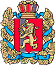 Администрация Шапкинского сельсоветаЕнисейского районаКрасноярского краяПОСТАНОВЛЕНИЕ19.11.2021г.        		                     п. Шапкино                                        	       № 34-пОб установлении ставок платы за единицу объема лесных ресурсов, находящихся в муниципальной  собственности муниципального образованияШапкинский сельсоветВ соответствии со статьей 84 Лесного кодекса Российской Федерации, статьей 15 Федерального закона от 06.10.2003 N 131-ФЗ «Об общих принципах организации местного самоуправления в Российской Федерации», руководствуясь Уставом Шапкинского сельсовета, ПОСТАНОВЛЯЮ:1. Утвердить ставки платы за единицу объема лесных ресурсов, находящихся в муниципальной собственности муниципального образования Шапкинский сельсовет согласно приложениям № 1, № 2, № 3 к настоящему постановлению.2. Контроль за исполнением настоящего постановления оставляю за собой.3. Постановление вступает в силу в день, следующий за днем его официального опубликования (обнародования) в газете Шапкинский вестник. Глава сельсовета				         	                                      Загитова Л.И.                                                                                          Приложение № 1к постановлению администрацииШапкинского сельсоветаОт «19» ноября 2021 г. № 34-пСТАВКИ ПЛАТЫ ЗА ЕДИНИЦУ ОБЪЕМА ДРЕВЕСИНЫ ЛЕСНЫХНАСАЖДЕНИЙ (ОСНОВНЫЕ ПОРОДЫ)Примечания:1. Ставки платы за единицу объема древесины лесных насаждений (далее - ставки) применяются для определения минимального размера арендной платы при использовании лесного участка, находящегося в муниципальной собственности, с изъятием лесных ресурсов и минимального размера платы по договору купли-продажи лесных насаждений при проведении сплошных рубок на лесных участках, находящихся в муниципальной собственности.2. При проведении выборочных рубок ставки уменьшаются на 50 процентов.3. Ставки при проведении сплошных рубок корректируются с учетом ликвидного запаса древесины на 1 гектаре лесосеки путем их умножения на следующие коэффициенты:а) 0,9 - при ликвидном запасе древесины до 100 плотных куб. метров на ;б) 1 - при ликвидном запасе древесины от 100,1 до 150 плотных куб. метров на ;в) 1,05 - при ликвидном запасе древесины от 150,1 и более плотных куб. метров на .4. При заготовке древесины в порядке сплошных рубок лесных насаждений, поврежденных вредными организмами, ветром, пожарами и в результате других стихийных бедствий, ставки корректируются с учетом степени повреждения насаждений путем их умножения на следующие коэффициенты:а) 0,9 - при степени повреждения лесных насаждений до 10 процентов;б) 0,8 - при степени повреждения лесных насаждений до 20 процентов;в) 0,7 - при степени повреждения лесных насаждений до 30 процентов;г) 0,6 - при степени повреждения лесных насаждений до 40 процентов;д) 0,5 - при степени повреждения лесных насаждений до 50 процентов;е) 0,4 - при степени повреждения лесных насаждений до 60 процентов;ж) 0,3 - при степени повреждения лесных насаждений до 70 процентов;з) 0,2 - при степени повреждения лесных насаждений до 80 процентов;и) 0,1 - при степени повреждения лесных насаждений до 90 процентов;к) 0 - при степени повреждения лесных насаждений до 100 процентов.5. Величина ставки округляется до 0,1 рубля за 1 плотный куб. метр древесины.____________________________*Породы лесных насаждений, за исключением пород лесных насаждений, заготовка древесины которых в соответствии с постановлением Правительства Российской Федерации от 15 марта . № 162 "Об утверждении перечня видов (пород) деревьев и кустарников, заготовка древесины которых не допускается" (Собрание законодательства Российской Федерации, 2007, № 13, ст. 1580) не допускается.**К деловой крупной древесине относятся отрезки ствола диаметром в верхнем торце без коры от  и более, к средней - диаметром от 13 до , к мелкой - диаметром от 3 до .Приложение № 2к постановлению администрацииШапкинского сельсоветаот «19» ноября 2021 г. №34-п СТАВКИ ПЛАТЫ ЗА ЕДИНИЦУ ОБЪЕМА ДРЕВЕСИНЫ ЛЕСНЫХНАСАЖДЕНИЙ (НЕОСНОВНЫЕ ПОРОДЫ)Примечания:1. Ставки платы за единицу объема древесины лесных насаждений (далее - ставки) применяются для определения минимального размера арендной платы при использовании лесного участка, находящегося в муниципальной собственности, с изъятием лесных ресурсов и минимального размера платы по договору купли-продажи лесных насаждений при проведении сплошных рубок на лесных участках, находящихся в муниципальной собственности.2. При проведении выборочных рубок ставки уменьшаются на 50 процентов.3. Ставки при проведении сплошных рубок корректируются с учетом ликвидного запаса древесины на 1 гектаре лесосеки путем их умножения на следующие коэффициенты:а) 0,9 - при ликвидном запасе древесины до 100 плотных куб. метров на ;б) 1 - при ликвидном запасе древесины от 100,1 до 150 плотных куб. метров на ;в) 1,05 - при ликвидном запасе древесины от 150,1 и более плотных куб. метров на .4. При заготовке древесины в порядке сплошных рубок лесных насаждений, поврежденных вредными организмами, ветром, пожарами и в результате других стихийных бедствий, ставки корректируются с учетом степени повреждения насаждений путем их умножения на следующие коэффициенты:а) 0,9 - при степени повреждения лесных насаждений до 10 процентов;б) 0,8 - при степени повреждения лесных насаждений до 20 процентов;в) 0,7 - при степени повреждения лесных насаждений до 30 процентов;г) 0,6 - при степени повреждения лесных насаждений до 40 процентов;д) 0,5 - при степени повреждения лесных насаждений до 50 процентов;е) 0,4 - при степени повреждения лесных насаждений до 60 процентов;ж) 0,3 - при степени повреждения лесных насаждений до 70 процентов;з) 0,2 - при степени повреждения лесных насаждений до 80 процентов;и) 0,1 - при степени повреждения лесных насаждений до 90 процентов;к) 0 - при степени повреждения лесных насаждений до 100 процентов.5. Величина ставки округляется до 0,1 рубля за 1 плотный куб. метр древесины._____________________________* Породы лесных насаждений, за исключением пород лесных насаждений, заготовка древесины которых в соответствии с постановлением Правительства Российской Федерации от 15 марта . № 162 "Об утверждении перечня видов (пород) деревьев и кустарников, заготовка древесины которых не допускается" (Собрание законодательства Российской Федерации, 2007, № 13, ст. 1580) не допускается.** К деловой крупной древесине относятся отрезки ствола диаметром в верхнем торце без коры от  и более, к средней  -  диаметром от 13 до , к мелкой  -  диаметром от 3 до .*** Диаметр дровяной древесины измеряется в коре.                                                                Приложение № 3к постановлению администрацииШапкинского сельсоветаот «19» ноября 2021 г. № 34-пСТАВКИ ПЛАТЫ ЗА ЕДИНИЦУ ОБЪЕМА НЕДРЕВЕСНЫХ ЛЕСНЫХ РЕСУРСОВПороды лесных насаждений*Разряды таксРасстояние вывозки, кмСтавка платы, рублей за 1 плотный куб. мСтавка платы, рублей за 1 плотный куб. мСтавка платы, рублей за 1 плотный куб. мСтавка платы, рублей за 1 плотный куб. мПороды лесных насаждений*Разряды таксРасстояние вывозки, кмделовая древесина без коры**деловая древесина без коры**деловая древесина без коры**дровяная древесина (в коре)Породы лесных насаждений*Разряды таксРасстояние вывозки, кмкрупнаясредняямелкаядровяная древесина (в коре)Сосна1до 1058,1441,5820,881,26Сосна210,1 - 2553,137,9818,91,26Сосна325,1 - 4044,8232,416,21,08Сосна440,1 - 6034,3824,4812,61,08Сосна560,1 - 8026,4618,99,181,08Сосна680,1 - 10021,0615,127,21,08Сосна7100,1 и более15,8411,525,580,36Кедр1до 1069,6649,8625,021,98Кедр210,1 - 2563,3645,1822,861,98Кедр325,1 - 4054,1838,3419,441,26Кедр440,1 - 6041,2229,714,941,08Кедр560,1 - 8032,0422,8611,521,08Кедр680,1 - 10025,3818,189,181,08Кедр7100,1 и более18,913,57,020,36Лиственница1до 1046,6233,316,561,26Лиственница210,1 - 2542,6630,0615,121,08Лиственница325,1 - 403625,7412,961,08Лиственница440,1 - 6027,7219,89,541,08Лиственница560,1 - 8021,0615,127,21,08Лиственница680,1 - 10017,111,885,940,36Лиственница7100,1 и более12,969,184,680,36Ель, пихта1до 1052,7437,2618,91,26Ель, пихта210,1 - 2547,5234,3817,11,26Ель, пихта325,1 - 4040,6828,9814,221,08Ель, пихта440,1 - 6030,9622,1411,161,08Ель, пихта560,1 - 8024,1217,191,08Ель, пихта680,1 - 10018,913,57,020,36Ель, пихта7100,1 и более14,2210,265,040,36Береза1до 1028,9820,8810,621,98Береза210,1 - 2526,4618,99,181,98Береза325,1 - 4022,8616,27,921,26Береза440,1 - 6017,4612,65,941,26Береза560,1 - 8013,59,185,041,08Береза680,1 - 10010,627,23,61,08Береза7100,1 и более7,925,583,240,36Осина, ольха белая, тополь1до 105,584,322,340,36Осина, ольха белая, тополь210,1 - 255,043,61,980,36Осина, ольха белая, тополь325,1 - 404,683,241,260,36Осина, ольха белая, тополь440,1 - 603,242,71,080,18Осина, ольха белая, тополь560,1 - 802,71,981,080,18Осина, ольха белая, тополь680,1 - 1002,341,261,080,18Осина, ольха белая, тополь7100,1 и более1,261,081,080,04Породы лесных
насаждений* Разряды
такс Расстояние
вывозки,
кмСтавка платы, рублей за
1 плотный куб. мСтавка платы, рублей за
1 плотный куб. мСтавка платы, рублей за
1 плотный куб. мСтавка платы, рублей за
1 плотный куб. мПороды лесных
насаждений* Разряды
такс Расстояние
вывозки,
кмделовая древесина
без коры**деловая древесина
без коры**деловая древесина
без коры**дровяная
древесина
(в коре)***Породы лесных
насаждений* Разряды
такс Расстояние
вывозки,
кмкрупнаясредняямелкаядровяная
древесина
(в коре)***Акация белая, 
актинидия, 
можжевельник,
облепиха 1      до 10     177,48  127,0863,36   49,5   Акация белая, 
актинидия, 
можжевельник,
облепиха 2      10,1 - 25 160,2   114,8457,6    47,52  Акация белая, 
актинидия, 
можжевельник,
облепиха 3      25,1 - 40 137,16  97,92 48,96   41,58  Акация белая, 
актинидия, 
можжевельник,
облепиха 4      40,1 - 60 104,76  75,24 37,44   29,7   Акация белая, 
актинидия, 
можжевельник,
облепиха 5      60,1 - 80  81     57,96 29,16   25,74  Акация белая, 
актинидия, 
можжевельник,
облепиха 6      80,1 - 100 64,44  45,72 23,04   19,8   Акация белая, 
актинидия, 
можжевельник,
облепиха 7      100,1 и   
более      54,36  38,88 19,8    15,84  Бересклет 1      до 10     141,48  100,8 50,76   36     Бересклет 2      10,1 - 25 128,52  91,08 45,72   34,56  Бересклет 3      25,1 - 40 109,44  77,76 39,24   30,24  Бересклет 4      40,1 - 60  83,52  59,4  29,88   21,6   Бересклет 5      60,1 - 80  65,16  46,44 23,04   18,72  Бересклет 6      80,1 - 100 51,48  36,72 18,72   14,4   Бересклет 7      100,1 и   
более      43,2   30,6  15,48   11,52  Барбарис,            
мелкоплодник,        
шиповник             1      до 10     106,2   78,12 38,16   27     Барбарис,            
мелкоплодник,        
шиповник             2      10,1 - 25  96,12  70,56 34,2    25,92  Барбарис,            
мелкоплодник,        
шиповник             3      25,1 - 40  82,08  60,48 29,16   22,68  Барбарис,            
мелкоплодник,        
шиповник             4      40,1 - 60  63     45,72 22,68   16,2   Барбарис,            
мелкоплодник,        
шиповник             5      60,1 - 80  48,96  35,64 17,64   14,04  Барбарис,            
мелкоплодник,        
шиповник             6      80,1 - 100 38,88  28,08 13,68   10,8   Барбарис,            
мелкоплодник,        
шиповник             7      100,1 и   
более      37,76  23,76 11,52    8,64  Бирючина, боярышник, 
дерен (свидина),     
кизил, калина,       
карагана древовидная 
(желтая акация),     
каркас, крушина,     
лещина, рябина,      
сирень, сумах,       
черемуха             1      до 10      70,92  50,76 25,2    22,5   Бирючина, боярышник, 
дерен (свидина),     
кизил, калина,       
карагана древовидная 
(желтая акация),     
каркас, крушина,     
лещина, рябина,      
сирень, сумах,       
черемуха             2      10,1 - 25  64,44  45,72 23,04   21,6   Бирючина, боярышник, 
дерен (свидина),     
кизил, калина,       
карагана древовидная 
(желтая акация),     
каркас, крушина,     
лещина, рябина,      
сирень, сумах,       
черемуха             3      25,1 - 40  55,08  39,24 19,8    18,9   Бирючина, боярышник, 
дерен (свидина),     
кизил, калина,       
карагана древовидная 
(желтая акация),     
каркас, крушина,     
лещина, рябина,      
сирень, сумах,       
черемуха             4      40,1 - 60  41,76  29,88 15,12   13,5   Бирючина, боярышник, 
дерен (свидина),     
кизил, калина,       
карагана древовидная 
(желтая акация),     
каркас, крушина,     
лещина, рябина,      
сирень, сумах,       
черемуха             5      60,1 - 80  32,76  23,04 11,52   11,7   Бирючина, боярышник, 
дерен (свидина),     
кизил, калина,       
карагана древовидная 
(желтая акация),     
каркас, крушина,     
лещина, рябина,      
сирень, сумах,       
черемуха             6      80,1 - 100 25,56  18,72  9       9     Бирючина, боярышник, 
дерен (свидина),     
кизил, калина,       
карагана древовидная 
(желтая акация),     
каркас, крушина,     
лещина, рябина,      
сирень, сумах,       
черемуха             7      100,1 и   
более      21,6   15,48  7,56    7,2   Кедровый стланик     1      до 10      70,92  50,76 25,2    22,5   Кедровый стланик     2      10,1 - 25  64,44  45,72 23,04   21,6   Кедровый стланик     3      25,1 - 40  55,08  39,24 19,80   18,9   Кедровый стланик     4      40,1 - 60  41,76  29,88 15,12   13,5   Кедровый стланик     5      60,1 - 80  32,76  23,04 11,52   11,7   Кедровый стланик     6      80,1 - 100 25,56  18,72  9       9     Кедровый стланик     7      100,1 и   
более      21,6   15,48  7,56    7,2   Бузина, жимолость,   
ива, лох,            
рододендрон, чозения 1      до 10      35,64  25,2  12,6     5,76  Бузина, жимолость,   
ива, лох,            
рододендрон, чозения 2      10,1 - 25  32,40  23,04 11,52    5,76  Бузина, жимолость,   
ива, лох,            
рододендрон, чозения 3      25,1 - 40  27,72  19,8   9,72    5,04  Бузина, жимолость,   
ива, лох,            
рододендрон, чозения 4      40,1 - 60  21,24  15,12  7,56    4,32  Бузина, жимолость,   
ива, лох,            
рододендрон, чозения 5      60,1 - 80  16,2   11,52  6,12    2,88  Бузина, жимолость,   
ива, лох,            
рододендрон, чозения 6      80,1 - 100 12,96   9     4,68    2,16  Бузина, жимолость,   
ива, лох,            
рододендрон, чозения 7      100,1 и   
более      11,16   7,56  3,96    2,16      Виды недревесных лесных ресурсов         Ставка платы (рублей за     
      единицу измерения)        Пни (пневый осмол)                       4,14 за                 Кора деревьев и кустарников              7490 за 1 т                     Луб                                      321 за 1 т                      Береста                                  26,59 за 1 т                    Пихтовая лапа                            181,9 за 1 т                    Сосновая лапа                            181,9 за 1 т                    Еловая лапа                              181,9 за 1 т                    Хворост, веточный корм                   1,58 за                 Ели для новогодних праздников высотой:                                   Ели для новогодних праздников высотой:                                   до                                    25 за штуку                     1,1 -                                 25 за штуку                     2,1 -                                 25 за штуку                     3,1 -                                 32,1 за штуку                   свыше                               51,36 за 1 штуку                Мох, лесная подстилка, камыш,          
тростник                                 0,05 за                     